TALLER DE RECUPERACIÓN DE CIENCIAS NATURALESPRESENTAR EN HOJAS DE BLOCK1.¿QUE ES UN SISTEMA OPERATIVO?2.¿QUE PODEMOS ENCONTRAR EN EL ESCRITORIO?3. ¿QUÉ ES UN ICONO?4. ESCRIBE 3 EJEMPLOS DE ICONOS5. ¿QUÉ ES UNA BARRA DE TAREAS?6. ¿QUE PODEMOS ENCONTRAR EN LA BARRA DE TAREAS?7. CONSULTA UN INVENTO TECNOLOGICO IMPORTANTE PARA LA VIDA DEL HOMBRE8. ¿QUE CARACTERISTICA COMÚN HAY EN LAS VENTANAS DE WINDOWS?9. ¿QUE ES EL MERCADO Y QUE CARACTERISTICAS PUEDE TENER?10, ¿QUE ES WORD Y PARA QUE SIRVE?VALORACIÒN 50% TALLER                          50%EVALUACION ESCRITA                        INSTITUCION EDUCATIVA MARISCAL ROBLEDO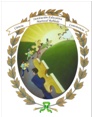 SECRETARIA DE EDUCACION MUNICIPIO DE MEDELLINSECRETARIA DE EDUCACION MUNICIPIO DE MEDELLINSECRETARIA DE EDUCACION MUNICIPIO DE MEDELLINCODIGO: GA-FEP-018                        INSTITUCION EDUCATIVA MARISCAL ROBLEDOFORMACION INTEGRAL PARA UNA MEJOR CALIDAD DE VIDAFORMACION INTEGRAL PARA UNA MEJOR CALIDAD DE VIDAFORMACION INTEGRAL PARA UNA MEJOR CALIDAD DE VIDAVERSION: 1                        INSTITUCION EDUCATIVA MARISCAL ROBLEDOACTIVIDADES DE RECUPERACIÓN DE PERIODO: 1AREA: CIENCIAS NATURALESAREA: CIENCIAS NATURALESFECHA: MARZO DE 2018GESTION ACADEMICAPROCESO DE EVALUACIONPROCESO DE EVALUACIONFECHA:MARZO DE 2018GRADO:TERCERONOMBRE ESTUDIANTE:NOMBRE ESTUDIANTE:NOMBRE ESTUDIANTE:DOCENTES: LILIANA MARÍA SEVERINODOCENTES: LILIANA MARÍA SEVERINO